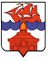 РОССИЙСКАЯ ФЕДЕРАЦИЯКРАСНОЯРСКИЙ КРАЙТАЙМЫРСКИЙ ДОЛГАНО-НЕНЕЦКИЙ МУНИЦИПАЛЬНЫЙ РАЙОНАДМИНИСТРАЦИЯ СЕЛЬСКОГО ПОСЕЛЕНИЯ ХАТАНГАПОСТАНОВЛЕНИЕ 16.04.2021                                                                                                                        № 050 – П О подготовке и проведении мероприятий, посвященных празднованию 76-й годовщины Победы в Великой Отечественной войне 1941-1945 годов на территории сельского поселения ХатангаВ связи с предстоящим празднованием 76-й годовщины Победы в Великой Отечественной войне 1941-1945 годов на территории сельского поселения Хатанга,ПОСТАНОВЛЯЮ:Утвердить состав Организационного комитета по подготовке и проведению мероприятий, посвященных празднованию 76-й годовщины Победы в Великой Отечественной войне, согласно приложению № 1.Утвердить план основных организационных мероприятий по подготовке и проведению мероприятий, посвященных празднованию 76-й годовщины Победы в Великой Отечественной войне, согласно приложению № 2.Утвердить программу основных мероприятий, посвященных празднованию 76-й годовщины Победы в Великой Отечественной войне, согласно приложению № 3.Организаторам праздничных мероприятий обеспечить соблюдение и контроль за выполнением мер, направленных на предупреждение распространения коронавирусной инфекции, вызванной 2019-nCoV, согласно приложению № 4.   Муниципальному бюджетному учреждению культуры «Хатангский культурно-досуговый комплекс» (Майнагашев А.С.) организовать проведение праздничных мероприятий подведомственными учреждениями в населенных пунктах сельского поселения Хатанга. Отделу культуры, молодёжной политики и спорта Администрации сельского поселения Хатанга (Платонов Ф.Ю.) в срок до 22.04.2021 г. информировать руководителей предприятий, организаций, находящихся на территории сельского поселения Хатанга о подготовке и участии трудовых коллективов в праздничных мероприятиях в оформлении праздничной атрибутикой прилегающих территорий.Отделу делопроизводства и информационного обеспечения Администрации сельского поселения Хатанга (Дуденко Ю.А.) обеспечить освещение праздничных мероприятий на официальном сайте органов местного самоуправления сельского поселения Хатанга www.hatanga24.ru.Рекомендовать:Отделению полиции Отдела МВД России по Таймырскому Долгано-Ненецкому району (Никуличев И.А.) обеспечить охрану общественного порядка и общественную безопасность в местах проведения праздничных мероприятий; регулирование движения транспорта и пешеходов в местах проведения праздничных мероприятий 9 мая 2021 г. в с. Хатанга. Краевому государственному бюджетному учреждению здравоохранения «Таймырская районная больница № 1» (Цараковой Ж.Ф.) обеспечить своевременное прибытие скорой медицинской помощи (в т.ч. санавиации) в случае вызова к местам проведения массовых мероприятий, обеспечить присутствие медицинского работника в местах проведения массовых мероприятий.Пожарно-спасательной части № 74 16 Пожарно-спасательного отряда Федеральной Противопожарной Службы Государственной Противопожарной Службы Главного Управления МЧС России по Красноярскому краю           (Тимшин А.А.) обеспечить пожарную безопасность в местах проведения мероприятий.Опубликовать постановление в Информационном бюллетене Хатангского сельского Совета депутатов и Администрации сельского поселения Хатанга и на официальном сайте органов местного самоуправления сельского поселения Хатанга www.hatanga24.ruКонтроль за исполнением настоящего постановления возложить на исполняющую обязанности заместителя Главы сельского поселения Хатанга по вопросам культуры, молодежной политики и спорта Зоткину Т.В.Постановление вступает в силу с момента подписания.Глава сельского поселения Хатанга                                                                      А.С Скрипкин Приложение №1  к постановлению Администрации сельского поселения Хатангаот 16.04.2021 № 050-ПСОСТАВОрганизационного комитета по подготовке и проведению мероприятий, посвященных празднованию 76-й годовщины Победы в Великой Отечественной войне Приложение № 2к постановлению   Администрациисельского поселения Хатангаот 16.04.2021 № 050-ППланосновных организационных мероприятий по подготовке и проведению мероприятий, посвященных празднованию 76-й годовщины Победы в Великой Отечественной войнеПриложение № 3к постановлению Администрации сельского поселения Хатанга от 16.04.2021 № 050-ППрограмма основных мероприятий, посвященных празднованию 76-й годовщины Победы в Великой Отечественной войнеПриложение № 4к постановлению Администрации сельского поселения Хатанга от 16.04.2021 № 050-ПМеры, направленные на предупреждение распространения коронавирусной инфекции 2019-nCoV при проведении мероприятий, посвященных празднованию 76-й годовщины Победы в Великой Отечественной войне В целях нераспространения новой коронавирусной инфекции (2019-nCoV) на территории Таймырского Долгано-Ненецкого муниципального района, в соответствии с указом Губернатора Красноярского края от 27.03.2020 № 71-уг «О дополнительных мерах, направленных на предупреждение распространения коронавирусной инфекции, вызванной 2019-nCoV, на территории Красноярского края», мероприятия должны быть организованы с соблюдением превентивных мер, а именно:- проводить мероприятия на открытом воздухе (проведение мероприятий в учреждениях культуры допускается при условии заполнения зрительного зала не более чем на 75% от общей вместимости);- соблюдать дистанцию между участниками мероприятий не менее 1,5 метров друг от друга;- соблюдать масочный режим всеми участниками мероприятий;- ограничить участие в мероприятиях граждан в возрасте 65 лет и старше;- ограничить по возможности тесные объятия и рукопожатия;- награждать победителей и участников конкурсов в соответствии с соблюдением вышеизложенных мер, без участия посторонних лиц;- воздержаться (ограничить) от проведения мероприятий, подразумевающих тесные контакты; Зоткина Татьяна Валериевнаисполняющая обязанности заместителя Главы сельского поселения Хатанга по вопросам культуры, молодежной политики и спорта Глава сельского поселения Хатанга, председатель Организационного комитета.Платонов Филипп Юрьевичначальник Отдела культуры, молодежной политики и спорта Администрации сельского поселения Хатанга, заместитель председателя Организационного комитета.Семченко Любовь Ивановнаведущий специалист Отдела делопроизводства и информационного обеспечения Администрации сельского поселения Хатанга, секретарь Организационного комитета.Члены Организационного комитета:Члены Организационного комитета:Федосеева Александра Савельевнаначальник Отдела по развитию традиционных промыслов и обеспечению жизнедеятельности поселков Администрации сельского поселения Хатанга;Храмова Арина Николаевнаначальник Отдела ЖКХ, благоустройства и градостроительства Администрации сельского поселения Хатанга;Дуденко Юлия Анатольевнаначальник Отдела делопроизводства и информационного обеспечения Администрации сельского поселения Хатанга;Большакова Надежда Васильевназаместитель начальника Управления образования -          начальник Отдела образовательных учреждений сельского поселения Хатанга Администрации ТДНМР;Майнагашев Александр Сергеевичдиректор Муниципального бюджетного учреждения культуры «Хатангский культурно-досуговый комплекс»;Попова Яна Геннадьевназаведующая Домом культуры с. Хатанга Муниципального бюджетного учреждения культуры «Хатангский культурно-досуговый комплекс»;Паладийчук Денис Александровичначальник Пограничного поста в с. Хатанга (по согласованию);Кузьмин Сергей Александровичгенеральный директор Общества с ограниченной ответственностью «Энергия» (по согласованию).№НаименованиеСрок исполненияИсполнительИнформирование руководителей предприятий, организаций, индивидуальных предпринимателей о подготовке и участии трудовых коллективов в праздничных мероприятиях, оформлении праздничной атрибутикой прилегающих территорийдо 20 апреля 2021Отдел культуры молодежной политики и спорта Администрации сельского поселения Хатанга (Платонов Ф.Ю.)Очистка территории и благоустройство памятных мест, посвященных Великой отечественной войне в населенных пунктах (акция «Обелиск»)до 01 мая 2021Отряд волонтеров Победы,отряды Юнармия, Территориальные отделы Администрации сельского поселения ХатангаУборка территорий – коллективные субботники трудовых коллективов, обучающихся, волонтеров, жителей многоквартирных домов, жителей поселков28 апреля –1 мая 2021Отдел ЖКХ, благоустройства и градостроительства Администрации сельского поселения Хатанга (Храмова А.Н.),индивидуальные предприниматели, руководители организаций и предприятий, Территориальные отделы Администрации сельского поселения ХатангаУстановка флагов по ул. Советская в с. Хатанга, у обелиска в с. Хатанга07 мая 2021Общество с ограниченной ответственностью «Энергия»(Кузьмин С.А.)Тематическое оформление с использованием официальной символики объектов розничной торговли и услуг, организаций и предприятий (флажки, растяжки, ленты и т.п.) в предпраздничный и праздничный период Дня Победыдо 01 мая 2021Индивидуальные предприниматели,руководители организаций и предприятийИзготовление венков, праздничной атрибутики для участия в шествии колонныдо 09 мая 2021Руководители организаций и предприятийПодготовка сценария митинга в с. Хатангадо 22 апреля 2021Муниципальное бюджетное учреждение культуры «Хатангский культурно-досуговый комплекс» (Майнагашев А.С.)Сценарный план торжественного концерта к Дню Победы в Доме культуры с. Хатангадо 22 апреля 2021Муниципальное бюджетное учреждение культуры «Хатангский культурно-досуговый комплекс» (Майнагашев А.С.)Методическое сопровождение сельских домов культуры в организации и проведении праздничных мероприятий в поселкахдо 07 мая 2021Муниципальное бюджетное учреждение культуры «Хатангский культурно-досуговый комплекс» (Майнагашев А.С.)Размещение анонсов, объявлений и информации о мероприятиях, приуроченных к 76-летию Победы в ВОВ на сайтах организаций, органов местного самоуправлениядо 12 мая 2021Дуденко Ю.А.,Майнагашев А.С.,Кальчук В.К.,Большакова Н.В.Создание тематических телевизионных выпусков, репортажи о плановых мероприятиях4 и 11 мая 2021Муниципальное бюджетное учреждение культуры «Хатангский культурно-досуговый комплекс» (Майнагашев А.С.)Музыкальная подборка тематических песен для уличной трансляции 9 маядо 07 мая 2021Муниципальное бюджетное учреждение культуры «Хатангский культурно-досуговый комплекс» (Майнагашев А.С.)Подготовка персонального поздравления Главы сельского поселения Хатанга с Днем Победы лиц из числа детей войны, почетных граждан и приглашений на официальные мероприятия. Направление поздравлений в поселкидо 23 апреля 2021Отдел делопроизводства и информационного обеспечения Администрации сельского поселения Хатанга (Дуденко Ю.А.)Вручение поздравлений с Днем Победы лицам из числа детей войны, приглашений на официальные мероприятия4-5 мая 2021 Отдел культуры молодежной политики и спорта Администрации сельского поселения Хатанга (Платонов Ф.Ю.), Территориальные отделы Администрации сельского поселения ХатангаОрганизация «Вахты памяти» у памятных мест, посвященных Великой отечественной войне (место проведения митинга)09 мая 2021Образовательные учреждения сельского поселения Хатанга (Большакова Н.В.) во взаимодействии с Пограничным постомОрганизация и проведение оружейного салюта во время митинга в с. Хатанга09 мая 2021Пограничный пост в с. Хатанга отдела (погк) в г. Дудинке ПУ по ФСБ России по ЗАР (Паладийчук Д.А.)Построение праздничной колонны, организация акции «Георгиевская ленточка»09 мая 2021Администрация сельского поселения Хатанга (Платонов Ф.Ю.)Привлечение к организации и проведению мероприятий волонтеров Победы и волонтеров культуры. Размещение печатной продукции в общественных местах. Запись видеосюжета «Строки памяти»весь периодОтдел культуры, молодежной политики и спорта Администрации сельского поселения Хатанга (Платонов Ф.Ю.),ИЦ Муниципальное бюджетное учреждение культуры «Хатангский культурно-досуговый комплекс»Монтаж и установка тематических баннеров, флагов и растяжек в согласованных местах и на объектах с. Хатангадо 1 мая 2021Общество с ограниченной ответственностью «Энергия»(Кузьмин С.А.)Организационные мероприятия по подготовке празднования 76-летия Победы в поселках сельского поселения Хатанга (поселковые митинги, концерты, акции)до 9 мая 2021Территориальные отделы поселков Администрации сельского поселения ХатангаМероприятиеДата проведенияМесто проведенияОтветственный за проведениеКнижно-иллюстративные выставки, фотовыставки, связанные с событиями Великой отечественной войныВикторины о Великой Отечественной войне для 1 - 8 классов «Подвиг на все времена»апрель- май 2021Хатангская Централизованная библиотечная система,филиалы Хатангской Централизованной библиотечной системы в поселках, школьные библиотекиИсполняющая обязанности заведующей Хатангской Централизованной библиотечной системы Попова А.П.Заведующие школьными библиотекамиКонкурс рисунков «76 лет Великой Победе»апрель 2021Образовательные организациисельского поселения ХатангаРуководители образовательных организацийУроки мужества и классные часы:«По дорогам войны»«Труженики тыла»«Таймыр в годы войны» и др.апрель-май 2021Образовательные организациисельского поселения ХатангаРуководители образовательных организацийВоенно-патриотическая игра «Зарница»май 2021Образовательные организациисельского поселения ХатангаРуководители образовательных организацийКонкурс стихов о войнеапрель-май 2021Образовательные организациисельского поселения ХатангаРуководители образовательных организацийЭкскурсии для обучающихся в школьный музеймай 2021ТМКОУ «Хатангская школа №1»ДиректорТМКОУ «Хатангская средняя школа №1»Токаренко А.И.Оформление стендов в классных уголках «Герой войны» «Мы помним героев ВОВ», «Таймырцы -участники ВОВ»март-май 2021 годОбразовательные организациисельского поселения ХатангаРуководители образовательных организацийФестиваль военной песни(для учащихся школ)апрель-май 2021Образовательные организациисельского поселения ХатангаРуководители образовательных организацийКонкурс-выставка детских рисунков «Помним подвиги ваши»05-10 мая 2021Дом культуры с. ХатангаЦентр народного творчестваФедосеева М.Е.Громкая читка «Книга про бойца» (к 80-летию поэмы А. Твардовского «Василий Теркин»)07 мая 2021Детская библиотека с. ХатангаИсполняющая обязанности заведующей Хатангской Централизованной библиотечной системы Попова А.П.Кинопросмотр документальных и художественных фильмов, связанных с событиями Великой отечественной войныКинопросмотр «Подольские курсанты» в ДК с. ХатангаКиноурок мужества «Мы помним…»1-15 мая 202105 мая 202112 мая 2021Образовательные организациисельского поселения ХатангаДом культуры с. ХатангаХатангская Централизованная библиотечная системаРуководители образовательных организаций,Заведующая ДК с. ХатангаПопова Я.Г.Исполняющая обязанности заведующей Хатангской Централизованной библиотечной системы Попова А.П.Гражданско-патриотическая акция «Георгиевская ленточка»Акция «Обелиск»24 апреля – 12 мая2021сельское поселение ХатангаНачальник Отдела культуры, молодежной политики и спорта Администрации сельского поселения Платонов Ф.Ю.Молодежные и школьные объединенияАкция «Весенняя неделя добра»19-30 апреля 2021Образовательные учреждения, волонтерские группыНачальник Отдела культуры, молодежной политики и спорта Администрации сельского поселения Платонов Ф.Ю.Начальники Территориальных отделов Администрации сельского поселенияАкция «Цветы Победы!»04 – 08 мая 2021г.«Хатангский центр детского творчества»Директор МКУ ДО «Хатангский центр детского творчества»Широких П.Н.Акция «Солдатская каша»09 мая 2021Дом культуры с. ХатангаДиректор МБУК «КДК» Майнагашев А.С.   Начальник Отдела культуры, молодежной политики и спорта Администрации сельского поселения Платонов Ф.Ю.Вахта памяти у обелисков, посвященных Великой отечественной войне09 мая 2021сельское поселение ХатангаОбразовательные учреждения сельского поселения Хатанга (Большакова Н.В.) во взаимодействии с Пограничным постомШествие праздничной колонны, с участием Бессмертного полка к месту проведения митинга(с учетом эпидемиологической ситуации)09 мая 2021с. ХатангаНачальник Отдела культуры, молодежной политики и спорта Администрации сельского поселения Платонов Ф.Ю.Митинги в память о погибших в годы войны, возложение венков09 мая 2021сельское поселение ХатангаДиректор МБУК «КДК» - Майнагашев А.С.Начальники Территориальных отделов Администрации сельского поселенияПраздничный концерт «Это праздник со слезами на глазах…»09 мая 2021Дом культуры с. ХатангаЗаведующая ДК с. ХатангаПопова Я.Г.Уличная трансляции тематических песен09 мая 2021с. ХатангаНачальник Отдела культуры, молодежной политики и спорта Администрации сельского поселения Платонов Ф.Ю.Праздничные программы и концертыв поселках сельского поселения Хатанга01-10 мая 2021Дома культуры поселковДиректор МБУК «КДК» Майнагашев А.С.,Заведующие сельскими Домами культурыФотоэкспозиция, баннер «Они сражались за Родину»5-15 мая 2021Дом культуры с. Хатанга (фойе)ФГБУ «Объединенная дирекция заповедников Таймыра» с. ХатангаЖаркова Т.Н. Чарду А.А.Военно-патриотические уроки, беседы, лекции, презентации для воспитанников детского сада, школьниковс 26 апреля по 07 мая 2021Музей с. ХатангаФГБУ «Объединенная дирекция заповедников Таймыра» с. ХатангаЖаркова Т.Н. Чарду А.А.Выставка рисунков, учащихся отделения ИЗО «Дорогами войны»05-13 мая 2021МКУ ДО «Детская школа искусств» 2 этажДиректорМКУ ДО «Детская школа искусств» В.К. КальчукЛитературно-музыкальная гостиная «Песня, опаленная войной»6 мая 2021Хатангская Централизованная библиотечная система,читальный залДиректорМКУ ДО «Детская школа искусств» В.К. КальчукЕдиный урок «Музыка победы»7 мая 2021МКУ ДО «Детская школа искусств»ДиректорМКУ ДО «Детская школа   искусств» В.К. КальчукФлэш-моб «Вальс Победы» с размещением в соцсетях3 – 7 мая 2021Дом культуры с. ХатангаДиректорМКУ ДО «Детская школа искусств» В.К. КальчукТворческая мастерская для детей «Память священна!»11 мая 2021Дом культуры с. ХатангаЗаведующая ДК с. ХатангаПопова Я.Г.Лыжный забег среди школьников, посвящённый 76-й годовщине Победы в Великой отечественной войне24 апреля 2021с. Хатанга, п. Новорыбная,п. ХетаРуководители образовательных организацийСоревнования по лыжным гонкам, посвященные Дню ПобедыТурнир по мини-футболу, посвященный Дню ПобедыТурнир по настольному теннису, посвященный Дню Победы25 апреля 202122-29 апреля 202104-07 мая 2021с. Хатангаспортзал ДК с. Хатангаспортзал ДК с. Хатанга, сельские Дома культурыНачальник Отдела культуры, молодежной политики и спорта Администрации сельского поселения Платонов Ф.Ю.